Исх. от 16.06.2020 № 01.10-Исх-300ПОСТАНОВЛЕНИЕмуниципальной комиссии по делам несовершеннолетних и защите их прав в Ханты-Мансийском районе15 июня 2020 год                                                                                          № 69Город Ханты-Мансийск, пер. Советский, д. 2, кабинет 23, здание администрации Ханты-Мансийского района, 11 часов 00 минут.Сведения о присутствующих, отсутствующих на заседании муниципальной комиссии по делам несовершеннолетних и защите их прав в Ханты-Мансийском районе (далее – Муниципальная комиссия), присутствовали: председательствующий, заместитель председателя Муниципальной комиссии Буракова М.Н., и.о. ответственного секретаря Муниципальной комиссии Ангел Т.С., члены Муниципальной комиссии: Шапарина С.В., Юдина Н.А., Плесовских С.А., Игнатенко Е.В., 
Шаяхметова А.Х., Нестерова О.В., Краско М.Г., Ельцина О.П., 
Белозерцев Д.В., помощник прокурора Ханты-Мансийской межрайонной прокуратуры Карпенко Е.С.;отсутствовали: председатель Муниципальной комиссии Конкина Т.В., члены Муниципальной комиссии: Короткова Е.Б., Беляков Я.А., 
Кизин Е.Ю., Иванков С.М., Сажаева М.В. (протокол заседания Муниципальной комиссии № 9).Муниципальная комиссия рассмотрев постановление комиссии по делам несовершеннолетних и защите их прав при Правительстве Ханты-Мансийского автономного округа – Югры «Об оценке эффективности деятельности органов местного самоуправления муниципальных районов и городских округов Ханты-Мансийского автономного округа – Югры в области реализации ими в 2018-2019 годы переданных для исполнения отдельных государственных полномочий по созданию и осуществлению деятельности муниципальных комиссий по делам несовершеннолетних и защите их прав. Об оценке деятельности субъектов системы профилактики безнадзорности и правонарушений несовершеннолетних Ханты-Мансийского автономного округа - Югры, органов местного самоуправления муниципальных образований Ханты-Мансийского автономного округа - Югры, организаций и учреждений по профилактике жестокого обращения с несовершеннолетними, оказанию помощи детям и подросткам, подвергшимся жестокому обращению, а также по профилактике семейного неблагополучия и социального сиротства. Рейтинг муниципальных образований в сфере профилактики безнадзорности и правонарушений несовершеннолетних за 2019 год» от 28.05.2020 № 34, установила:По итогам деятельности Муниципальной комиссии за 2019 год в целом установлены эффективные результаты по реализации отдельных государственных полномочий по 5 из 7 показателей:«доля постановлений Муниципальной комиссии, отмененных судом по актам прокурорского реагирования, обращения граждан, в общем количестве принятых постановлений»;«процент исполнения бюджетного органа местного самоуправления по исполнению государственных полномочий»;«доля несовершеннолетних, в отношении которых совершены преступления, в общем количестве детского населения, проживающего на территории Ханты-Мансийского района»;«доля несовершеннолетних, исключенных из реестра находящихся в социально опасном положении в связи с положительной динамикой, в общем количестве несовершеннолетних, находящихся в социально опасном положении»;«доля семей, исключенных из реестра находящихся в социально опасном положении в связи с положительной динамикой, в общем количестве семей, находящихся в социально опасном положении»;По 2 из 7 показателей деятельность муниципальной комиссии не эффективна:«доля несовершеннолетних участников преступлений в общем количестве несовершеннолетних, достигших возраста 14 лет, проживающих на территории Ханты-Мансийского района»;«доля преступлений, совершенных несовершеннолетними, находящимися в социально опасном положении, в общем количестве преступлений, совершенных несовершеннолетними на территории Ханты-Мансийского района».В 2019 году в Ханты-Мансийском районе совершено 4 преступления несовершеннолетними, достигшими возраста 14 лет (АППГ -0), из них: 2 – с. Цингалы, 1 – п. Кедровый, 1 – п. Горноправдинск. 2 преступления совершены в 2018 году, однако дела окончены в 2019 году. Следовательно, все 4 преступления вошли в статистику в 2019 году. Из 4 преступлений 3 совершены по ст. 158 УК РФ – тайное хищение чужого имущества с целью дальнейшего завладения им, 1 по ст. 166 УК РФ – неправомерное завладение автомобилем или иным транспортным средством без цели хищения, а с целью дальнейшего использования его в своих целях (прокат).1 несовершеннолетний, признанный находящимся в социально опасном положении, проживающий в с. Цингалы совершил 2 преступления (ст. 158 УК РФ, ст. 166 УК РФ), в следствии чего был осужден на 1 год 6 месяцев условно. Данная мера воздействия, позволила не совершать преступления в 2019 году и текущем периоде 2020 года. В отношении несовершеннолетнего Муниципальной комиссией организована индивидуальная профилактическая работа.1 несовершеннолетний, проживающий в п. Горноправдинск совершил 1 преступление (ст. 158 УК РФ), в отношении него организована индивидуальная профилактическая работа органами и учреждениями системы профилактики безнадзорности и правонарушений. При рассмотрении эффективности проводимой работы, установлено, что несовершеннолетний за период реализации индивидуальной программы реабилитации правонарушений и преступлений не совершал.По итогам деятельности субъектов системы профилактики за 2019 год установлены эффективные результаты по отдельным направлениям деятельности субъектов системы профилактики по 8 из 10 показателей:«численный показатель детей, оставшихся без попечения родителей, выявленных на территории Ханты-Мансийского района по причине лишения, либо ограничения их родителей в родительских правах»;«число детей, оставшихся без попечения родителей, в отношении которых отменено решение о передаче в семьи усыновителей»;«доля несовершеннолетних, исключенных из реестра находящихся в социально опасном положении в связи с положительной динамикой, в общем количестве несовершеннолетних, находящихся в социально опасном положении»;«численный показатель суицидальных попыток, совершенных несовершеннолетними, проживающими не территории Ханты-Мансийского района»;«численный показатель несовершеннолетних, погибших в результате внешних управляемых причин»;«доля несовершеннолетних, уклоняющихся от обучения или систематически пропускающих по неуважительным причинам занятия в общеобразовательных организациях, проживающих на территории Ханты-Мансийского района»;«доля несовершеннолетних, достигших возраста 7 лет, занимающихся в спортивных секциях, посещающих объединения, клубные формирования, учреждения дополнительного образования, проживающих на территории Ханты-Мансийского района»;«число новорожденных, оставленных в учреждениях здравоохранения, матерями, проживающими на территории Ханты-Мансийского района». По 2 из 10 показателей деятельность муниципальной комиссии не эффективна:«численный показатель детей, проживающих на территории Ханты-Мансийского района, оба родителя которых восстановлены в родительских правах, либо в отношении которых отменено ограничение в родительских правах» (в 2018 году – 3 (0,7%), в 2019 году – 1 (0,3%);«доля семей, исключенных их реестра находящихся в социально опасном положении в связи с положительной динамикой, в общем количестве семей, находящихся в социально опасном положении» (в 2018 году – 11 (55%), в 2019 – 8 (47%).В 2019 году рассматривая на заседание Муниципальной комиссии установлено, что «численный показатель детей, проживающих на территории Ханты-Мансийского района, оба родителя которых восстановлены в родительских правах, либо в отношении которых отменено ограничение в родительских правах», не является корректным, так при подсчете статистических данных учитываются дети, а не родители, которые восстановлены в родительских правах, в связи с чем, в комиссию по делам несовершеннолетних и защите их прав при Правительстве Ханты-Мансийского автономного округа – Югры направлено предложение о внесении изменений. В 2020 году показатель изменен на «численный показатель родителей, проживающих на территории муниципального образования, восстановленных в родительских правах решением суда, либо в отношении которых отменено решением суда ограничение в родительских правах».В декабре 2019 года Муниципальной комиссией рассматривался вопрос об эффективности индивидуальной профилактической работы с семьями, проживающими на территории района и включенными в Реестр семей, признанных находящимися в социально опасном положении. При рассмотрении установлено, что в данных семьях наблюдается положительная динамика, имеются основания для их исключения и завершения с ними индивидуальной профилактической работы, однако в преддверии длительных Новогодних праздников и каникул, а также с целью закрепления положительной динамики, Муниципальной комиссией принято решение продолжить профилактическую работу и организовать занятость несовершеннолетних в зимний каникулярный период.В рейтинге муниципальных образований Ханты-Мансийского автономного округа – Югры в сфере профилактики безнадзорности и правонарушений несовершеннолетних за 2019 год, Ханты-Мансийский район набрал 91 балл, занимает 2 место в рейтинге муниципальных образований в сфере профилактики безнадзорности и правонарушений несовершеннолетних за 2019 год.Порядок оценки деятельности субъектов системы профилактики безнадзорности и правонарушений несовершеннолетних Ханты-Мансийского автономного округа – Югры, органов местного самоуправления муниципальных образований Ханты-Мансийского автономного округа – Югры, организаций и учреждений по профилактике жестокого обращения с несовершеннолетними, оказанию помощи детям и подросткам, подвергшимся жестокому обращению, а также по профилактике семейного неблагополучия и социального сиротства» утвержден постановлением постановление комиссии по делам несовершеннолетних и защите их прав при Правительстве Ханты-Мансийского автономного округа – Югры от 21.12.2018 № 266. Повысить рейтинг Ханты-Мансийского района до 1 места возможно также принимая активное участие в конкурсных отборах, проводимых различными фондами, структурами, где можно набрать дополнительно до 10 баллов.    В соответствии с вышеизложенным,Муниципальная комиссия постановляет:Признать эффективной в целом деятельность органов местного самоуправления Ханты-Мансийского района в области реализации ими переданных для исполнения отдельных государственных полномочий по созданию и осуществлению деятельности Муниципальной комиссии в 2019 году. 	Срок исполнения: 15 июня 2020 год.Признать эффективной в целом деятельность субъектов системы профилактики безнадзорности и правонарушений несовершеннолетних Ханты-Мансийского района, органов местного самоуправления Ханты-Мансийского района, организаций и учреждений по профилактике жестокого обращения с несовершеннолетними, оказанию помощи детям и подросткам, подвергшимся жестокому обращению, а также по профилактике семейного неблагополучия и социального сиротства в 2019 году. Срок исполнения: 15 июня 2020 год.Руководителям субъектов системы профилактики безнадзорности и правонарушений несовершеннолетних Ханты-Мансийского района организовать мероприятия, направленные на участие в конкурсных отборах, проводимых различными фондами, структурами.Срок исполнения: 20 декабря 2020 год.Контроль за исполнением настоящего постановления оставляю за собой.Председательствующий на заседании                                        М.Н. БураковаОб итогах эффективности деятельности органов местного самоуправления Ханты-Мансийского района в области реализации ими переданных для исполнения отдельных государственных полномочий по созданию и осуществлению деятельности муниципальных комиссий по делам несовершеннолетних и защите их прав, а также деятельности субъектов системы профилактики безнадзорности и правонарушений несовершеннолетних Ханты-Мансийского района, органов местного самоуправления Ханты-Мансийского района, организаций и учреждений по профилактике жестокого обращения с несовершеннолетними, оказанию помощи детям и подросткам, подвергшимся жестокому обращению, а также по профилактике семейного неблагополучия и социального сиротства в 2019 году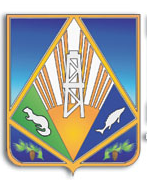 